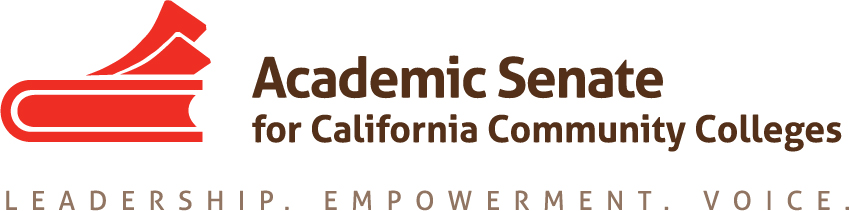 Educational Policies Committee2 March 2021, 10:30 a.m.Zoom Teleconference InformationJoin from PC, Mac, Linux, iOS or Android: https://cccconfer.zoom.us/j/5462550600Or iPhone one-tap (US Toll):  +14086380968,5462550600# or +16465588656,5462550600Dial: +1 408 638 0968 (US Toll) or +1 646 558 8656 (US Toll)Meeting ID: 546 255 0600MinutesCall to Order and Adoption of the AgendaIn attendance: Sam Foster (Chair), Victor Hernandez (SSCCC), Leigh Anne Shaw, David Morse, James Preston, Darcie McClelland, Mayra CruzVolunteer note taker- Mayra to take notesApproval of Minutes- February meeting notes tabled to April Draft of PD PaperFeedback on Title:  Going Beyond Development:  Faculty Professional Learning—An Academic Senate Obligation to Promote Equity-Minded Practices that Improve Instruction and Student Success. No objections to the title.Review Recommendations (attached) See attached.  Additional inputResolution 13.02 F19 Data Paper and Equity-Minded Practices considering resource developmentResources that demonstrate effective practicesData resources and practices that may advance equitySam sent and reviewed the document with ideas generated by the members. (attachment) Possibility to partner with GPTF by using their resourcesTool for faculty use:-	Why data is important (Mayra)-	How do we have meaningful conversation about data (James)What questions can I ask about the data? How not to be snowed by data?-	What data sources are available and purpose-	How to use the data resources-	Importance of evaluating longitudinal data-	Disaggregation of data for specific populations (Leanne)-	How do I make data actionable (James)Add general information and use guiding questions to help faculty work through data.  Develop narratives for each component of the tool. Add links to resources.  Add a one liner describing each component. Consider the “started kit” concept.Next steps:  Continue the discussion to decide how to develop the resource and content.  Future MeetingsMarch 23, 2021Other dates- April 20 & May 18 10:30am-12noon. Sam to send the calendar invitesOther Items for Discussion Adjournment 